Bill McShane - As Vice President and Chief Investigations Officer for ADR Security Mr. McShane manages and directs an investigative staff comprised of former local and federal law enforcement personnel and coordinates these resources to provide an effective law enforcement platform nexus for criminal and/or civil inquiry, thorough documentation and expert testimony within a variety of professional venues. The Investigation division also provides a comprehensive portfolio of security related services for real estate, corporate, and institutional clients in the New York City Metropolitan area. Mr. McShane’s experience includes roles as a Corporate Security Director for a Hotel Management company based in New York, an adjunct Professor in the Security Management Department of the Long Island Business Institute and a senior investigator under contract to the Department of Homeland Security. Mr. McShane is a retired FBI Supervisory Special Agent with responsibilities for both criminal and counterintelligence investigative operations and served with the United States Marine Corps as a Naval Aviator participating in combat operations in South East Asia. 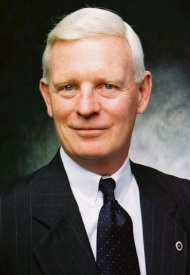 